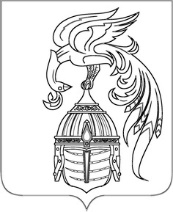 РОССИЙСКАЯ ФЕДЕРАЦИЯИвановская областьСовет Южского муниципального районаР Е Ш Е Н И Е от _____________ № ____г. ЮжаОб утверждении проекта соглашения о внесении изменений в соглашение № б/н от 26.12.2022 года о передаче части полномочий органа местного самоуправления (Администрации Южского муниципального района) по организации в границах поселений ритуальных услуг и содержания мест захоронения на 2023 года Администрации Холуйского сельского поселения Южского муниципального районаРуководствуясь Федеральным законом от 06.10.2003 № 131-ФЗ «Об общих принципах организации местного самоуправления в Российской Федерации» (в действующей редакции), Уставом Южского муниципального района, решением Совета Южского муниципального района от 17.01.2017 года № 2 «О Порядке заключения соглашений органами местного самоуправления Южского муниципального района с органами местного самоуправления поселений, входящих в состав Южского муниципального района, о передаче части полномочий по решению вопросов местного значения», Совет Южского муниципального района р е ш и л:1. Утвердить проект соглашения о внесении изменений в соглашение № б/н от 26.12.2022 года о передаче части полномочий органа местного самоуправления (Администрации Южского муниципального района) по организации в границах поселений ритуальных услуг и содержания мест захоронения на 2023 года Администрации Холуйского сельского поселения Южского муниципального района. (Приложение 1).2. Настоящее решение направить в Администрацию Холуйского сельского поселения Южского муниципального района на рассмотрение.3.Контроль за исполнением настоящего решения возложить на постоянно действующую комиссию Совета Южского муниципального района по законности, местному самоуправлению и социальной политике. 4. Опубликовать настоящее решение в официальном издании «Правовой Вестник Южского муниципального района».5. Настоящее решение вступает в силу после его официального опубликования.Глава Южского                                     Председатель Советамуниципального района                      Южского муниципального района_________В.И. Оврашко                       ____________ Е.А. МуратоваСОГЛАШЕНИЕО внесение изменений в соглашение б/н от 26.12.2022 года о передачи части полномочий органа местного самоуправления (Администрации Южского                 муниципального района) по организации в границах поселений ритуальных       услуг и содержания мест     захоронения на 2023 год Администрации                      Холуйского сельского поселения Южского муниципального района г. Южа							 «___ » _____________2023 г.        Администрация Южского муниципального района, именуемая в дальнейшем «Администрация района» в лице Главы Южского муниципального района Владимира Ивановича Оврашко, действующего на основании Устава Южского муниципального района, с одной стороны и Администрация Холуйского сельского поселения, именуемая в дальнейшем «Администрация поселения», в лице Главы Холуйского сельского поселения Татьяны Евгеньевны Даниловой, действующей на основании Устава Холуйского сельского поселения, с другой стороны, совместно именуемые «Стороны», руководствуясь частью 4 статьи 15 Федерального закона от 06.10.2003 года №131-ФЗ «Об общих принципах организации местного самоуправления  в Российской Федерации» заключили настоящее соглашение (далее- Соглашение) о нижеследующем:     1.Внести изменения в раздел 4 «Межбюджетные трансферты, перечисляемые на осуществление передаваемых полномочий» Соглашения б/н от 26.12.2022 года «О передаче части полномочий органа местного самоуправления (Администрации Южского муниципального района) по организации в границах поселений ритуальных услуг и содержания мест захоронения на 2023 год Администрации Холуйского сельского поселения Южского муниципального района»      п. 4.2.  Соглашения изложить в новой редакции «Межбюджетные трансферты, представляемые для осуществления полномочий в 2023 году в сумме 123 710,73 рублей, перечисляются Управлением Жилищно-коммунального хозяйства Администрации Южского муниципального района в бюджет поселения до 15 числа каждого месяца следующего за отчетным. Межбюджетные трансферты перечисляются в следующем объеме:      - январь 2023 года- 10 309,23 руб.      - февраль 2023 года-10 309,23 руб.      - март 2023 года-10 309,23 руб.      - апрель 2023 года- 10309,23 руб.      - май 2023 года – 10 309, 23 руб.      - июнь 2023 года- 72 164, 58 руб.               Итого: 123 710,73 руб.      2. На момент подписания Соглашения, Стороны претензий друг к другу по исполнению Соглашения не имеют.     3. Соглашение вступает в силу с момента его подписания Сторонами.     4. Соглашение составлено в двух экземплярах, имеющих одинаковую юридическую силу, по одному экземпляру для каждой из Сторон.Юридические адреса, платежные реквизитыи подписи сторонАдминистрация Южского муниципального районаЮридический адрес: Российская Федерация, 155630, Ивановская область, Южский район, г. Южа, ул. Пушкина, д.1;Почтовый адрес: Российская Федерация, 155630, Ивановская область, Южский район, г. Южа, ул. Пушкина, д.1;                                                Тел.: 8 (49347) 2-17-78; 2-25-05;  факс 2-12-04;E-mail: yuzhaadm@yuzha.ruБанковские реквизиты:           ИНН/КПП 3726001024/372601001;ФИНАНСОВЫЙ ОТДЕЛ АДМИНИСТРАЦИИ ЮЖСКОГО МУНИЦИПАЛЬНОГО РАЙОНА (АДМИНИСТРАЦИЯ ЮЖСКОГО МУНИЦИПАЛЬНОГО РАЙОНА)л/с 03333015250БИК ТОФК 012406500Отделение Иваново Банка России//УФК по Ивановской области г. Ивановобанковский счет: 40102810645370000025Казн. счет 03231643246350003300ОКТМО: 24635101001, ОКФС-14, ОКОПФ 75404.	Глава Южского муниципального района__________________/В.И. Оврашко /               М.П.Администрация Холуйского сельского поселенияЮридический адрес: 155633 Ивановская область, Южский район, с. Холуй, ул. 1-я Набережная, д. 8 Адрес местонахождения: 155633 Ивановская область, Южский район, с. Холуй, ул. 1-я Набережная, д. 8 Тел.: 8 (49347)2-95-36, факс: 8 (49347)2-95-36E-mail: adminxolui@mail.ruИНН/КПП 3726004473/ 372601001, ОГРН 1053705620363ОКПО 79083822ОКТМО 24635406л/сч 04333015810 в УФК по Ивановской области (Администрация Холуйского сельского поселения Южского муниципального района Ивановской области)КС 03100643000000013300ЕКС 40102810645370000025БИК ТОФК 012406500ОТДЕЛЕНИЕ ИВАНОВО БАНКА РОССИИ// УФК ПО ИВАНОВСКОЙ ОБЛАСТИ г. ИвановоКБК 80920240014100000150Глава Холуйского сельского поселения____________________/Т.Е. Данилова/                  М.П.